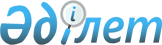 Шалқар аудандық мәслихатының 2019 жылғы 4 қаңтардағы № 304 "2019-2021 жылдарға арналған Шалқар қалалық бюджетін бекіту туралы" шешіміне өзгерістер мен толықтыру енгізу туралы
					
			Мерзімі біткен
			
			
		
					Ақтөбе облысы Шалқар аудандық мәслихатының 2019 жылғы 22 мамырдағы № 351 шешімі. Ақтөбе облысының Әділет департаментінде 2019 жылғы 27 мамырда № 6187 болып тіркелді. Мерзімі өткендіктен қолданыс тоқтатылды
      Қазақстан Республикасының 2001 жылғы 23 қаңтардағы "Қазақстан Республикасындағы жергілікті мемлекеттік басқару және өзін-өзі басқару туралы" Заңының 6 бабына, Қазақстан Республикасының 2008 жылғы 4 желтоқсандағы Бюджет кодексінің 109-1 бабына сәйкес, Шалқар аудандық мәслихаты ШЕШІМ ҚАБЫЛДАДЫ:
      1. Шалқар аудандық мәслихатының 2019 жылғы 4 қаңтардағы № 304 "2019-2021 жылдарға арналған Шалқар қалалық бюджетін бекіту туралы" (нормативтік құқықтық актілерді мемлекеттік тіркеу Тізілімінде № 3-13-225 тіркелген, 2019 жылғы 22 қаңтарда Қазақстан Республикасы нормативтік құқықтық актілерінің электрондық түрдегі Эталондық бақылау банкінде жарияланған) шешіміне мынадай өзгерістер мен толықтыру енгізілсін:
      1 тармақта:
      1) тармақшасында:
      кірістер – "677447,0" сандары – "726436,0" сандарымен ауыстырылсын;
      трансферттердің түсімдері – "601734,0" сандары "650763,0" сандарымен ауыстырылсын;
      2) тармақшасында:
      шығындар – "677447,0" сандары "726436,0" сандарымен ауыстырылсын;
      5-1 тармақ жаңа редакцияда жазылсын:
      "5-1. 2019 жылға арналған қалалық бюджетке республикалық бюджеттен мынадай ағымдағы нысаналы трансферттер түскені ескерілсін:
      азаматтық қызметшілердің жекелеген санаттарының, мемлекеттік бюджет қаражаты есебінен ұсталатын ұйымдар қызметкерлерінің, қазыналық кәсіпорындар қызметкерлерінің жалақысын көтеруге – 89922,0 мың теңге;
      мемлекеттік әкімшілік қызметшілерінің кейбір санаттарының жалақысын көтеруге – 1766,0 мың теңге.
      Ағымдағы нысаналы трансферттерді бөлу Шалқар қаласы әкімінің шешімі негізінде айқындалады.";
      мынадай мазмұндағы 6-1 тармағымен толықтырылсын:
      "6-1. 2019 жылға арналған қалалық бюджетке облыстық бюджеттен бала бақшаларды бейне бақылау жүйесімен жарақтандыруға 3560,0 мың теңге ағымдағы нысаналы трансферттер түскені ескерілсін.
      Ағымдағы нысаналы трансфертті бөлу Шалқар қаласы әкімінің шешімі негізінде айқындалады.".
      2. Көрсетілген шешімнің 1 қосымшасы осы шешімнің қосымшасына сәйкес жаңа редакцияда жазылсын.
      3. "Шалқар аудандық мәслихатының аппараты" мемлекеттік мекемесі заңнамада белгіленген тәртіппен:
      1) осы шешімді Ақтөбе облысы Әділет департаментінде мемлекеттік тіркеуді;
      2) осы шешімді Қазақстан Республикасы нормативтік құқықтық актілерінің электрондық түрдегі Эталондық бақылау банкінде және мерзімді баспа басылымдарында ресми жариялауға жіберуді;
      3) осы шешімді Шалқар аудандық мәслихатының интернет-ресурсында орналастыруды қамтамасыз етсін.
      4. Осы шешім 2019 жылдың 1 қаңтарынан бастап қолданысқа енгізіледі. 2019 жылға арналған Шалқар қалалық бюджеті
					© 2012. Қазақстан Республикасы Әділет министрлігінің «Қазақстан Республикасының Заңнама және құқықтық ақпарат институты» ШЖҚ РМК
				
      Шалқар аудандық мәслихатының сессия төрағасы 

М. Ержанов

      Шалқар аудандық мәслихат хатшысының міндетін атқарушы 

Ж. Былқайыр
Шалқар аудандық мәслихатының2019 жылғы 22 мамырдағы№ 351 шешімінеқосымшаШалқар аудандық мәслихатының2019 жылғы 4 қаңтардағы№ 304 шешіміне1 қосымша
Санаты
Сыныбы
Ішкі сыныбы
Ішкі сыныбы
Атауы
Сомасы, мың теңге
I. Кірістер
726436,0
1
Салықтық түсімдер
74500,0
01
Табыс салығы
35000,0
2
2
Жеке табыс салығы
35000,0
04
Меншікке салынатын салықтар
39500,0
1
1
Мүлікке салынатын салықтар
1400,0
4
4
Көлік құралдарына салынатын салық
38100,0
2
Салықтық емес түсімдер
1213,0
01
Мемлекеттік меншіктен түсетін кірістер
1213,0
5
5
Мемлекет меншігіндегі мүлікті жалға беруден түсетін кірістер
1213,0
4
Трансферттердің түсімдері
650723,0
02
Мемлекеттік басқарудың жоғары тұрған органдарынан түсетін трансферттер
650723,0
3
3
Аудандардың (облыстық маңызы бар қаланың) бюджетінен трансферттер
650723,0
II. Шығындар
II. Шығындар
II. Шығындар
II. Шығындар
II. Шығындар
726436,0
01
Жалпы сипаттағы мемлекеттік қызметтер
54575,7
1
Мемлекеттік басқарудың жалпы функцияларын орындайтын өкілді, атқарушы және басқа органдар
54575,7
124
Аудандық маңызы бар қала, ауыл, кент, ауылдық округ әкімінің аппараты
54575,7
001
Аудандық маңызы бар қала, ауыл, кент, ауылдық округ әкімінің қызметін қамтамасыз ету жөніндегі қызметтер
54043,2
022
Мемлекеттік органның күрделі шығыстары
532,5
04
Білім беру
394117,0
1
Мектепке дейінгі тәрбие және оқыту
394117,0
124
Аудандық маңызы бар қала, ауыл, кент, ауылдық округ әкімінің аппараты
394117,0
041
Мектепке дейінгі білім беру ұйымдарында мемлекеттік білім беру тапсырысын іске асыруға 
394117,0
06
Әлеуметтік көмек және әлеуметтік қамсыздандыру
52516,0
2
Әлеуметтік көмек
52516,0
124
Аудандық маңызы бар қала, ауыл, кент, ауылдық округ әкімінің аппараты
52516,0
003
Мұқтаж азаматтарға үйде әлеуметтік көмек көрсету
52516,0
07
Тұрғын үй-коммуналдық шаруашылық
49333,3
3
Елді-мекендерді көркейту
49333,3
124
Аудандық маңызы бар қала, ауыл, кент, ауылдық округ әкімінің аппараты
49333,3
008
Елді мекендердегі көшелерді жарықтандыру
31061,3
009
Елді мекендердің санитариясын қамтамасыз ету
2006,0
010
Жерлеу орындарын ұстау және туысы жоқ адамдарды жерлеу
200,0
011
Елді мекендерді абаттандыру мен көгалдандыру
16066,0
12
Көлік және коммуникация
175894,0
1
Автомобиль көлігі
175894,0
124
Аудандық маңызы бар қала, ауыл, кент, ауылдық округ әкімінің аппараты
175894,0
013
Аудандық маңызы бар қалаларда, ауылдарда, кенттерде, ауылдық округтерде автомобиль жолдарының жұмыс істеуін қамтамасыз ету
7894,0
045
Аудандық маңызы бар қалаларда, ауылдарда, кенттерде, ауылдық округтерде автомобиль жолдарын күрделі және орташа жөндеу 
168000,0
III. Бюджет тапшылығы (профицит)
0,0
IV. Бюджет тапшылығын қаржыландыру (профицитті пайдалану)
0,0